2019 Decatur High Red Raiders Baseball Youth CampJune 3-4When: Check-In is Monday, June 3rd at 8:15 am. Camp will be 9:00 AM- 12:30 PM both days. Where: Decatur High Baseball FieldWho: Ages 6-12How Much: The cost is $70. Camp t-shirts and refreshments are included. ***All campers will need a valid COPY of insurance and signed liability waverWe would like to invite you to participate in our 2019 summer camp. The camp is designed to meet each camper’s every need. Our camp will utilize members of the DHS coaching staff and players so you will receive the same instruction that our high school players receive. Come join the fun and excitement of DHS Baseball!___________________________________________________________Please fill out the form below and return via mail or e-mailName: _____________________________________		Age: ___	    Grade: ___Home Phone: ____________________ Work Phone: __________________ Cell Phone: ____________________Email:______________________________Secondary Contact: ____________________________________________________________________T-Shirt Size: _____Primary Position:______		Secondary Position: _______________________________________________________________________________________________________*****Please send the form to one following addresses.Mailing Address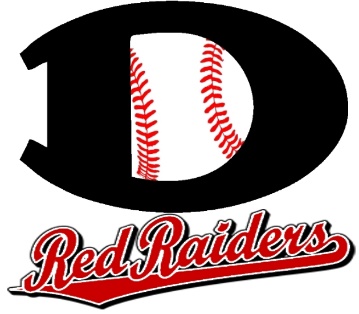 Decatur High SchoolAttn: John Frost910 Somerville Rd SEDecatur, AL 35601Email Johnw.frost7@gmail.comCamp Contact: John Frost, 256-345-3437